Сценарий «Колядки» для воспитанников старшей, подготовительной группы.Цель: Знакомство детей с традиционными русскими народными праздниками, их происхождением, обычаями русского народа. Задачи:- познакомить с понятием Сочельник и содержанием праздника Рождество;- познакомить с обрядом колядования;- приобщать детей к народным играм, песням, колядкам, частушкам, пляскам; - развивать эмоциональную отзывчивость, внимание. Воспитывать интерес и уважение к прошлому, к истории и культуре своего народа.Ход мероприятия. Дети входят в зал нарядно одетые: несут в руках звезды, месяц.Ребёнок:Здравствуйте, ребята, здравствуйте взрослые!Щедрый день, добрый день!Сеем, всем, посеваем,С новым годом поздравляем! (рассыпает зерно)Ребёнок:Наступило Рождество,Долго ждали мы его.Святки празднует народ:Веселится и поет!РебенокТихо кружатся снежинки,Сказка к нам приходит  в дом.Песни, пляски и  картинкиЗовем все это Рождеством!РебенокВ этот волшебный праздникВсе наполняется вдругВерой, Надеждой, ЛюбовьюИ светом добра вокруг!ВедущийВот и закончилась новогодняя суета. Пришло время светлого, радостного праздника Рождества Христова. С 7 января по 19 наступают Святые дни – святки. На Руси во время святок дети наряжались в необычные костюмы и ходили по домам и пели песни – колядки. Детей называли колядовщиками. Им давали сладости. Считалось, если не дать детям угощение. То случится беда. Вот и мы сегодня с вами пойдем колядовать.Дети:Эй, хозяева, вставайте!Шире двери открывайте!На пороге колядаВеселиться всем пора!В этот зимний вечерокВьется над трубой дымок,Месяц светится над ней,А в избе полно гостей.Здесь и красные девицы,Раскрасавицы – сестрицы,Добры молодцы кругом,И хозяйка за столом.Посиделки здесь у нас,Мы сюда позвали васПоиграть, повеселиться,В русский пляс с душой пуститься.Раз-два, раз-два, начинается игра!ИГРА с клубкомПроводится игра с клубком в кругу. Дети катают клубок друг к другу пропевая на мелодию песни “Калинка”.Встанем вместе мы в кружокБудем мы катать клубок,У кого клубок замрет,Тот для нас плясать пойдет.Ведущий: Ребята, у вас сегодня хорошее настроение Я думаю, оно будет еще лучше после игры «Веселая минутка»Ведущий: На каждый наш вопрос надо всем дружно ответить: «Вот так!» и повторить жест за нами. Попробуем. МУЗЫКАЛЬНАЯ ИГРА «КАК ЖИВЕШЬ»Дети стоят в кругу или врассыпную. Ведущий  показывает движения и произносит текст, дети повторяют движения.– Как живешь?– Вот так! (Показывают большие пальцы.)– А плывешь?– Вот так! (Имитируют плавание.)– Как бежишь?– Вот так! (Бег на месте.)– Вдаль глядишь?– Вот так! (Приставляют к глазам пальцы «биноклем».)– Ждешь обед?– Вот так! (Подпирают щеку кулачком.)– Машешь вслед?– Вот так! (Машут руками.)– Утром спишь?– Вот так! (Кладут обе руки под щеку.)– А шалишь?– Вот так! ( Хлопают себя по надутым щекам.)Ведущий: Ох, любят же у нас под Новый год колядовать. Целую ночь по всем дворам песни поют и в игры играют. Во время колядования жители села ходили по дворам, стояли под окнами, исполняли особые величальные песни, называемые по их припеву «колядками».  Самым веселым развлечением на колядках было «ряжение».Ведущий: У меня для вас есть интересная игра, она про сказки, называется «Добавлялки». Будете со мной играть? (Дети отвечают.)Ок-ок-ок – покатился. ( колобок!)Су-су-су – петушок прогнал. ( лису!)Цо-цо-цо – снесла курочка. ( яйцо!)Ят-ят-ят – серый волк не съел. ( козлят!)А'на-а'на-а'на – несут лебеди. ( Ивана!)Йок-йок-йок – не садись на…  ( пенек!)Ведущий: В этот праздник такой долгожданный и прекрасный, всегда пекли пироги. Но сначала нужно замесить тесто. Раз - два, раз - два, начинается игра!  Музыкальная игра « Месим тесто»Ведущий: Ну вот! Поиграли- погадали, попели – повеселились, а не загадать ли мне вам загадки? А разгадать сумеете? Тогда слушайте внимательно, дослушивайте до конца.Запорошила дорожки,Разукрасила окошки.Радость детям подарилаИ на санках прокатила.(Зима)Наши окна — как картинки.Кто художник-невидимка?На стекле букеты розНам нарисовал…(Мороз)Белый пух лег на дороги,На ступеньки и пороги.Знает каждый человек —Этот пух зовется…(Снег)Мы его слепили ловко.Глазки есть и нос-морковка.Чуть тепло — заплачет вмигИ растает…(Снеговик)Ведущая  А не порадовать ли нам хозяев веселым представлением?Сценка Под русскую народную мелодию  выходят девочка и мальчик в масках козы и медведя)Коза. А ну, Топтыгин, шаркни ножкой,Повесели гостей немножко.Медведь. Давай, Коза, покажем,Как мы лихо пляшем.Коза. Выходи плясать Медведь,Я частушки буду петь!Мы частушки пропоем,А потом плясать пойдем.Медведь.Ты когда поешь Коза,Не закатывай глаза.Петь ты не умеешь,Не поешь, а блеешь.Коза. А ты, Мишенька-медведь,Сам ты не умеешь петь,Ты тугой на ухо –Ни голоса, ни слуха!Медведь. Ах, Коза, ты Коза,Серенькая Козочка.Хватит нам браниться,Давай с тобой мириться.Коза. Ах, мой Миша дорогой,Не ругались мы с тобой.Мы с тобой шутили, Народ повеселили!Ведущий проводит игру   «ГАДАНИЕ НА ОБУВИ»(Дети и взрослые не глядя достают из мешка карточки)Тапочки - будешь дома сидеть и рукодельничать;Сланцы – поедешь на море отдыхать;Валенки – придет тебе приглашение на конкурс Снегурочек (Дедов Морозов);Резиновые сапоги – поедешь в лес за грибамиЖенская туфля – пойдешь на праздник;Мужская туфля - познакомишься с новым другом.Кроссовок - тебя ждут успехи в спорте.В конце ведущий раздает воспитателям конверты с названием «Гадание» в которые собираются карточки, вручает лист с расшифровкой, предлагает детям раскрасить в группе карточки и погадать еще раз.Коза: Ох и скучно мне стоять, хочу я с вами поиграть.РУССКАЯ НАРОДНАЯ ИГРА «ШЕЛ КОЗЕЛ ПО ЛЕСУ»(Выполняют движения по тексту песни)Шёл козел по лесу, по лесу, по лесу.Нашёл себе принцессу, принцессу, принцессу,Давай с тобой попрыгаем, попрыгаем, попрыгаем,И ножками подрыгаем, подрыгаем, подрыгаем,И ножками потопаем, потопаем, потопаем,И ручками похлопаем, похлопаем, похлопаем.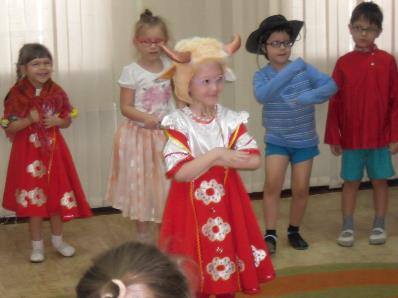 Ведущий:Ну вот и закончились наши посиделки. Мы говорим вам: до свидания, мир тому, кто в этом дому. До новых встреч, до новых праздников!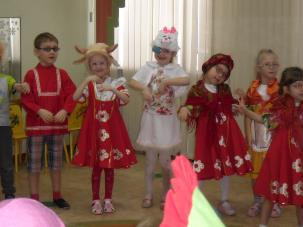 